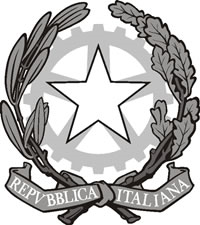 SCUOLA MEDIA STATALE  “DANTE ALIGHIERI”Distretto Scolastico n.1Via Acquasanta, 4 - 67100  L’Aquila   Tel. e fax 0862/24590aqmm001007@istruzione.it www.dantealighieri.gov.itSCHEDA DI ISCRIZIONESez. Scuole medie ad indirizzo musicale Cat. B Ensemble strumentale o misto da 9 a 65 elementiINSEGNANTE                                                                                  E-MAILSi allegano alla presente tutti i documenti richiesti nelle Modalità di partecipazione del Regolamento.Data _______________________          FIRMA ______________________________________                                                                                                                       Il referente del gruppoAi sensi della legge 675/96, si acconsente al trattamento dei dati personali da parte della Scuola Media Statale “D. Alighieri” dell’Aquila. Data ________________________          FIRMA ______________________________________                                                                                                                       Il referente del gruppoDENOMINAZIONE ENSEMBLENUMERO ELEMENTIPROGRAMMAAUTORETITOLODURATA                                            RIELABORAZIONE A CURA DISCUOLA DI PROVENIENZASOTTOCATEGORIAINDIRIZZOTELEFONO                                                                                                             FAXE-MAIL